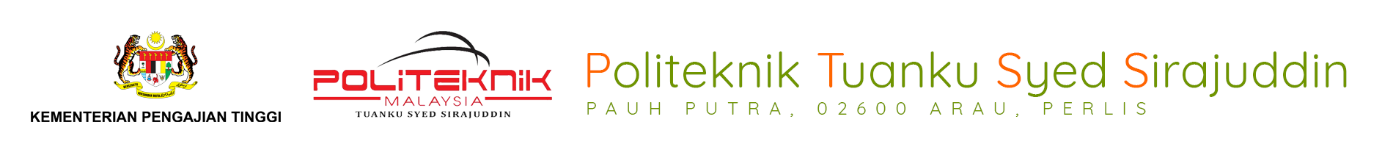 	BUKU REKOD PENGGUNAAN MAKMAL BILTARIKHMASANAMA PENGGUNAKELASBIL. STUDENTTANDATANGANCATATAN